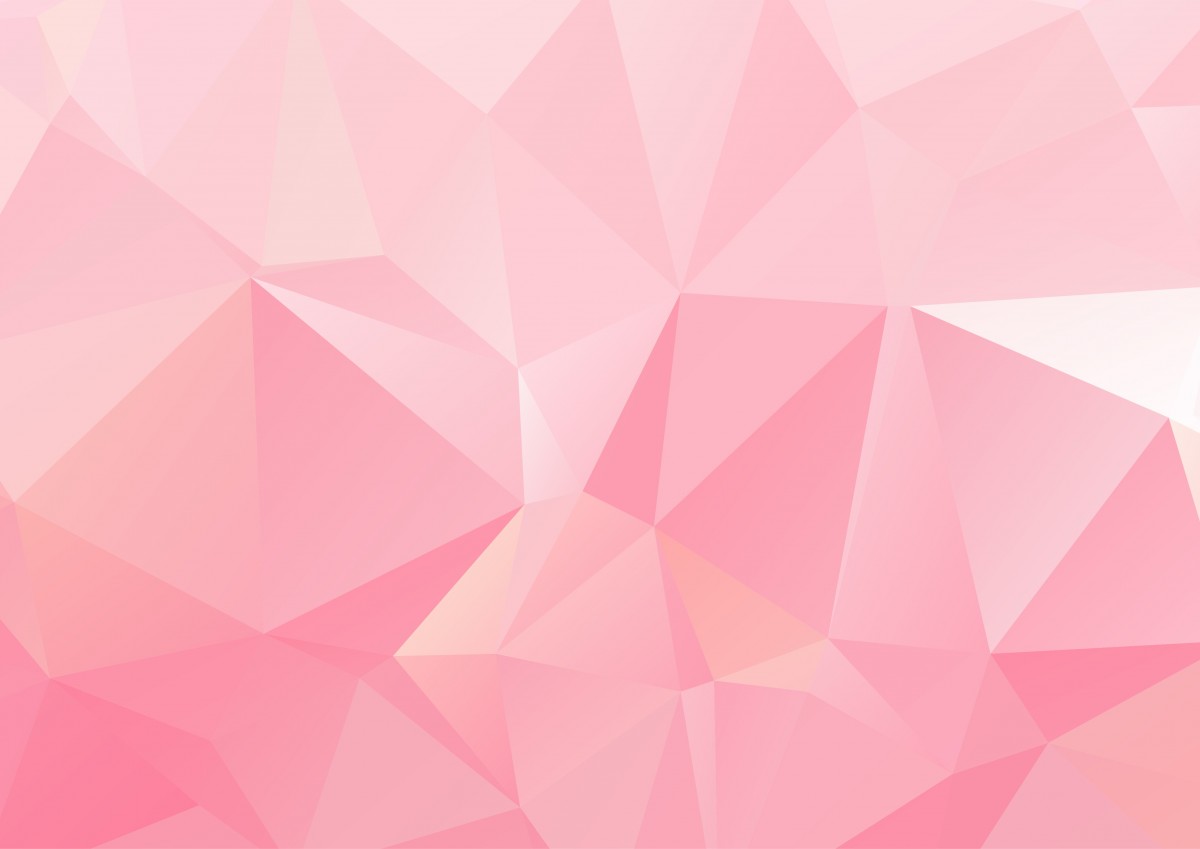 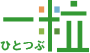 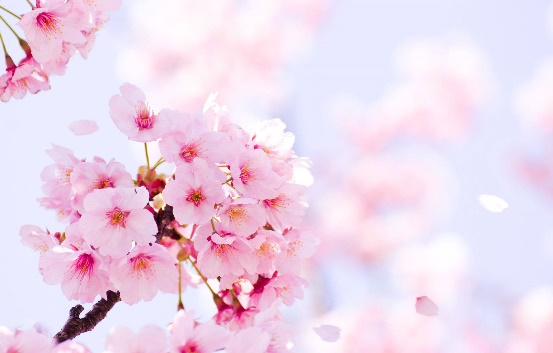 期間：2023年4月12日（水）~4月18日（火）　午前10時00分~午後6時30分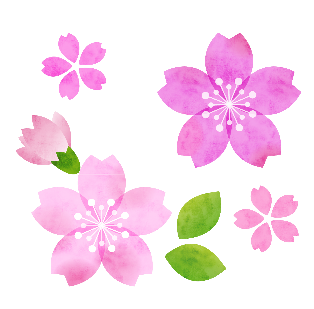 場所：八木橋地下１階食品売場（プロモーション売場）販売商品：メゾン・ド・びおもす豆富工房の美味しい豆腐・厚揚げ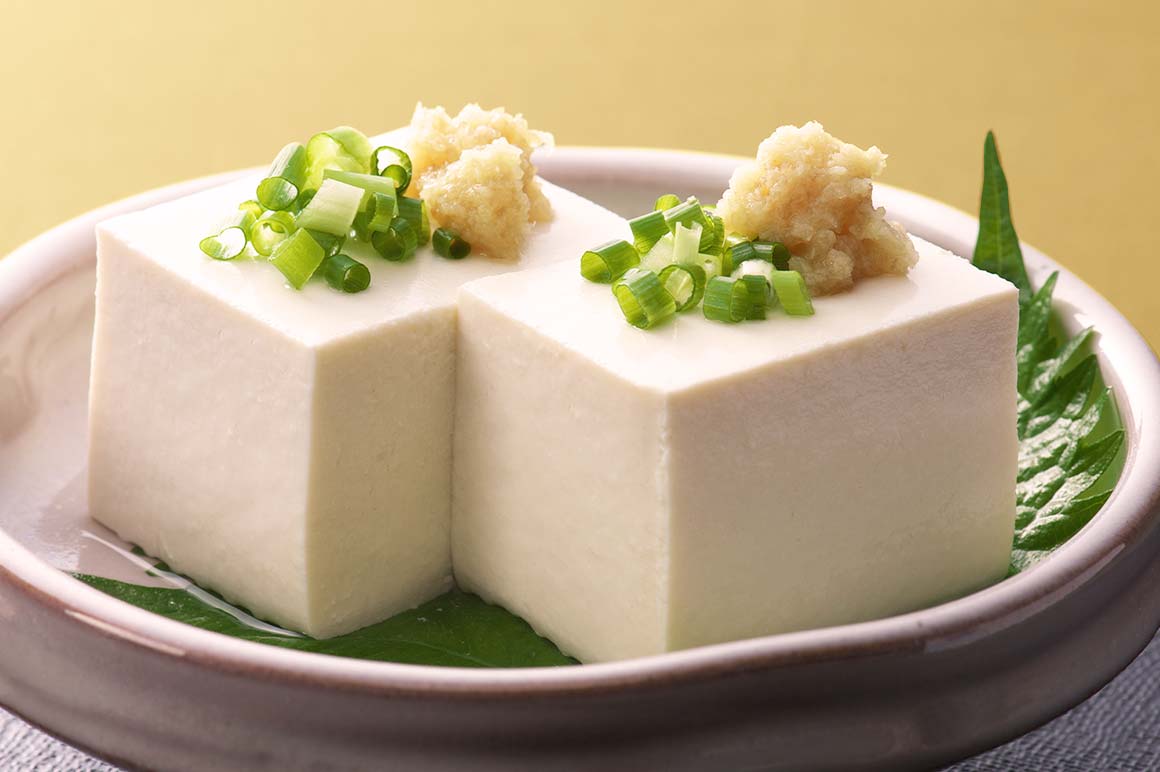 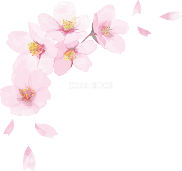 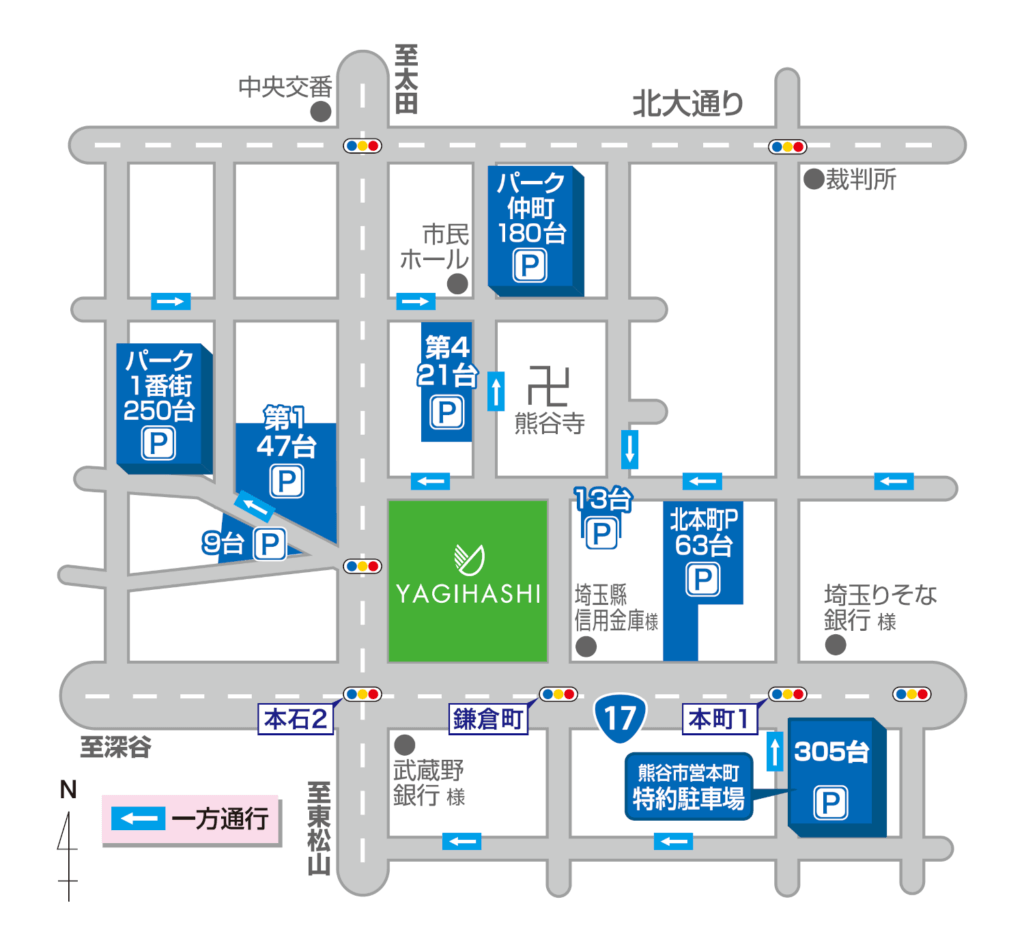 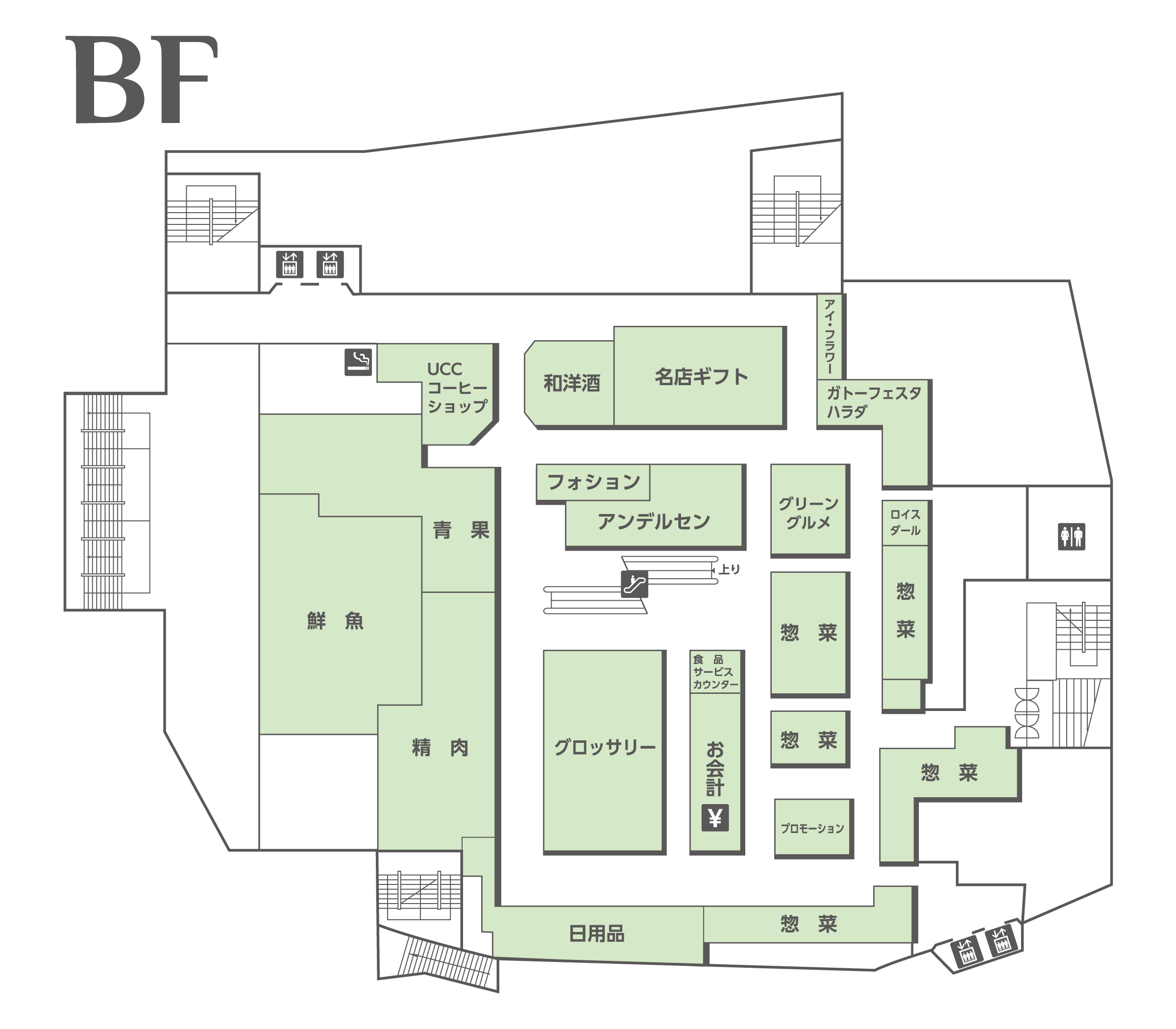 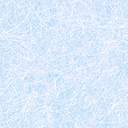 